Publicado en Santiago de Chile el 24/09/2020 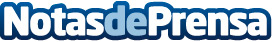 Una buena calidad de vida depende mucho de un descanso reparador, según Instituto Europeo del SueñoLos expertos de Instituto Europeo del Sueño insisten en la vital importancia que tiene un descanso completo para desempeñar un rendimiento óptimo en el día a día y que esto redunde en una máxima calidad de vida a distintos niveles, tanto personal como social y laboralDatos de contacto:Instituto Europeo del SUeño(+56) 2 2596 2480Nota de prensa publicada en: https://www.notasdeprensa.es/una-buena-calidad-de-vida-depende-mucho-de-un Categorias: Nacional Medicina Sociedad Bienestar http://www.notasdeprensa.es